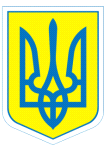                                                      НАКАЗ19.12.2018				 м.Харків				   №  273 Про відвідуваннястадіону «Металіст»       На виконання наказу Міністерства освіти і науки, молоді та спорту України від 31.10.2011 № 1243 «Про Основні орієнтири виховання учнів 1-11 класів загальноосвітніх навчальних закладів України, з метою формування ціннісного ставлення особистості до культури та мистецтва,  відповідно до Положення про організацію роботи з охорони праці  та безпеки життєдіяльності учасників освітнього процесу в установах і закладах освіти, затвердженого наказом  Міністерства освіти і науки України від 26.12.2017 № 1669, зареєстрованим у Міністерстві юстиції України 23.01.2018 за № 100/31552НАКАЗУЮ: 1. Направити  19.12.2018   до стадіону «Металіст» для   перегляду лялькової вистави  учнів:  2-А клас – 8 учнів,  2-Б клас – 8 учнів та 4 супроводжуючих.2. Призначити відповідальними за життя та здоров’я дітей  Наливайко Т.П., класного керівника 2-А класу, Гуру Л.В., вихователя 2-А класу,                  Островську  Н.Л., класного керівника 2-Б класу, Корнієнко О.Б., вихователя 2-Б класу.3.   Педагогам  Наливайко Т.П., Гурі Л.В., Островській  Н.Л., Корнієнко О.Б.провести з учнями (вихованцями) інструктаж з правил безпеки життєдіяльності (інструкція з безпечного перевезення учнів  у громадському транспорті № 64-БЖ; під час екскурсій № 3-БЖ, під час групових поїздок № 66-БЖ,  попередження дорожньо-транспортних пригод  № 27-БЖ) та зробити відповідні записи в Журналі інструктажів. 4. Контроль за виконанням наказу покласти на заступника директора з виховної роботи Коваленко Г.І.Заступник директора з навчально-виховної роботи               Т.А.ДанильченкоКоваленко, 3-70-30-63 З наказом ознайомлені:	 	Л.В.Гура                                                   Г.І.Коваленко                                                   О.Б.Корнієнко                                                   Н.Л.Островська                                                   Т.П.Наливайко